ПРОЕКТ 
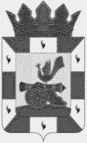 АДМИНИСТРАЦИЯ МУНИЦИПАЛЬНОГО ОБРАЗОВАНИЯ«СМОЛЕНСКИЙ РАЙОН» СМОЛЕНСКОЙ ОБЛАСТИПОСТАНОВЛЕНИЕот ____________ № ________Во исполнении Указа Президента Российской Федерации от 07 мая 2012 года № 597 «О мероприятиях по реализации государственной социальной политики», в соответствии с распоряжением Правительства Российской Федерации от 30 апреля 2014 года № 722-р, распоряжением Администрации Смоленской области от 30.12.2016 года № 2093-р/адм «О внесении изменений в распоряжение Администрации Смоленской области от 24.04.2013 года № 589-р/адм»АДМИНИСТРАЦИЯ МУНИЦИПАЛЬНОГО ОБРАЗОВАНИЯ «СМОЛЕНСКИЙ РАЙОН» СМОЛЕНСКОЙ ОБЛАСТИ ПОСТАНОВЛЯЕТ:Внести изменения в план мероприятий («дорожная карта») «Изменения в отраслях социальной сферы муниципального образования «Смоленский район» Смоленской области, направленные на повышение эффективности образования и науки, на 2015-2018 гг.» утвержденный постановлением Администрации муниципального образования «Смоленский район» Смоленской области от 23.04.2015 года № 684 (далее - План).Финансовому управлению Администрации муниципального образования «Смоленский район» Смоленской области (Хромова Е.Н.) обеспечить формирование проекта районного бюджета на соответствующий финансовый год с учетом бюджетных заявок главных распорядителей бюджетных средств по расходам, необходимым для обеспечения реализации Плана.Комитету по образованию Администрации муниципального образования «Смоленский район» Смоленской области (Лонщакова И.В.) обеспечить реализацию Плана.Контроль за исполнением настоящего постановления возложить на заместителя Главы муниципального образования «Смоленский район» Смоленской области (Романцева Т.А.).Глава муниципального образования «Смоленский район» Смоленской области                                            О.Ю. ЯзеваПЛАНмероприятий  («дорожная карта») «Изменения в отраслях социальной сферы муниципального образования «Смоленский район» Смоленской области, направленные на повышение эффективности образования и науки»I. Изменения в дошкольном образовании, направленные на повышение эффективности и качества услуг в сфере образования, соотнесенные с этапами перехода к эффективному контракту3. Основные количественные характеристики системы дошкольного образования4. Мероприятия по повышению эффективности и качества услуг в сфере дошкольного образования, соотнесенные с этапами перехода к эффективному контрактуII. Изменения в общем образовании, направленные на повышение эффективности и качества услуг в сфере образования,соотнесенные с этапами перехода к эффективному контракту3. Основные количественные характеристики системы общего образованияМероприятия   по    повышению   эффективности   и   качества   услуг   в   сфере   общего   образования МО «Смоленский район» Смоленской области,  соотнесенные с этапами перехода к эффективному контрактуПоказатели повышения эффективности и качества услуг в сфере общего образования, соотнесенные с этапами перехода к эффективному контрактуО внесении изменений в план мероприятий («дорожная карта») «Изменения в отраслях социальной сферы муниципального образования «Смоленский район» Смоленской области, направленные на повышение эффективности образования и науки, на 2015-2018 гг.» утвержденный постановлением Администрации муниципального образования «Смоленский район» Смоленской области от 23.04.2015 года № 684УТВЕРЖДЕНпостановлением Администрации муниципального образования «Смоленский район» Смоленской областиот ________________ № _________
№ п/пНаименование характеристикиЕдиницаизмерения2014 год2015 год2015 год2016 год2016 год2017 год2018 год12344567781.Численность детей в возрасте от 1 года до 7 лет человек29002900320034003350335033002.Охват детей в возрасте от 1 до 7 лет программами дошкольного образованияпроцентов53,153,15153,35555563.Численность воспитанников в возрасте от 1 до 7 лет в дошкольных образовательных учреждениях
человек15421542162818111840184018504.Потребность в увеличении числа мест в дошкольных образовательных учрежденияхмест505010812101005.Отношение численности детей в возрасте от 3 до 7 лет, получающих дошкольное образование в текущем году, к сумме  численности детей в возрасте от 3 до 7 лет, получающих дошкольное образование в текущем году и численности детей в возрасте от 3 до 7 лет, находящихся в очереди на получение дошкольного образования в текущем году проценты95951001001001001006.Удельный вес численности воспитанников дошкольных образовательных учреждений в возрасте от 3 до 7 лет, охваченных образовательными программами, соответствующими федеральному государственному образовательному стандарту дошкольного образованияпроценты34341001001001001007.Потребность в увеличении числа мест в дошкольных образовательных учрежденияхмест505010812101007.Инструменты сокращения очереди в дошкольные образовательные учреждения (ежегодно), всегомест505010812101007.в т.ч. высокозатратные места (строительство и пристрой)мест006000007.за счет развития негосударственного секторамест00000007.иные формы создания мест      мест50504812101008.Численность работников дошкольных образовательных учреждений, всего человек380380385395438438438в том числе педагогические работникичеловек1501501551701711711719.Число воспитанников дошкольных образовательных учреждений в расчете на 1 педагогического работникачеловек101010,510,610,710,710,810.Доля педагогических работников дошкольных образовательных учреждений, которым при прохождении аттестации присвоена первая или высшая категорияпроцентов6464647088,388,39011.Удельный вес численности работников административно-управленческого и вспомогательного персонала в общей численности работников дошкольных образовательных учрежденийпроцентов40404045646464№ п/пМероприятиеОтветственные 
исполнителиСроки   реализацииПоказатели12345Мероприятия, направленные на ликвидацию очередности на зачисление детей в дошкольные образовательные учрежденияМероприятия, направленные на ликвидацию очередности на зачисление детей в дошкольные образовательные учрежденияМероприятия, направленные на ликвидацию очередности на зачисление детей в дошкольные образовательные учрежденияМероприятия, направленные на ликвидацию очередности на зачисление детей в дошкольные образовательные учреждения1.1.Об утверждении муниципальной программы «Развитие системы образования в муниципальном образовании «Смоленский район» Смоленской области на 2017- 2019 годы»Комитет по образованию2017-2019 годыПостановление Администрации муниципального образования «Смоленский район» Смоленской области № 1354 от 01.12.2016 года «Об утверждении муниципальной программы «Развитие системы образования в муниципальном образовании «Смоленский район» Смоленской области на 2017- 2019 годы»» 1.5.Строительство современных зданий дошкольных образовательных организаций, реконструкция зданий функционирующих образовательных организаций, возврат и реконструкция ранее переданных зданий дошкольных образовательных организацийАдминистрация,Комитет по образованию2014 - 2018 годы- 2015 год - введение в эксплуатацию 1 детского сада на 60 мест по адресу д. Михновка, ул. Молодежная1.6.Открытие дополнительных дошкольных групп в функционирующих образовательных организацияхАдминистрация МО,Комитет по образованию2015-2018 годы2015 год:- открытие группы МБДОУ д/с «Солнышко» с. Пригорское (23 места) по адресу: с. Пригорское, ул. Спортивная д.5- открытие группы МБДОУ ЦРР д/с «Рябинушка» (25 мест) по адресу: д. Жуково, ул. Лесная д. 92016 год:- уплотнение уже существующих групп (12 мест) МБДОУ д/с «Колосок» по адресу: с. Пригорское, ул. Молодежная д. 2Обеспечение высокого качества услуг дошкольного образованияОбеспечение высокого качества услуг дошкольного образованияОбеспечение высокого качества услуг дошкольного образованияОбеспечение высокого качества услуг дошкольного образованияОбеспечение высокого качества услуг дошкольного образования6.4.Осуществление мероприятий, направленных на оптимизацию расходов на оплату труда вспомогательного, административно-управленческого персонала. Дифференциация оплаты труда вспомогательного, административно-управленческого персонала, исходя из предельной доли расходов на оплату их труда в общем фонде оплаты труда организации не более 40%Администрация,Комитет по образованию, руководители ДОО2015 - 2018 годыотношение среднемесячной заработной платы педагогических работников муниципальных образовательных организаций дошкольного образования к средней заработной плате в общем образовании Смоленской области:2015 год – 100%2016 год – 100%2017 год – 100%2018 год – 100%Численность воспитанников на одного работника:2015 год – 10,52016 год – 10,62017 год – 10,72018 год – 10,86.5.Оптимизация численности отдельных категорий педагогических работников, определенных указами Президента Российской Федерации, с учетом увеличения производительности труда и проводимых институциональных измененийАдминистрация,Комитет по образованию, руководители ДОО2015 - 2018 годыотношение среднемесячной заработной платы педагогических работников муниципальных образовательных организаций дошкольного образования к средней заработной плате в общем образовании Смоленской области:2015 год – 100%2016 год – 100%2017 год – 100%2018 год – 100%Численность воспитанников на одного работника:2015 год – 10,52016 год – 10,62017 год – 10,72018 год – 10,88.1.Совершенствование действующих моделей аттестации педагогических работников дошкольного образования с последующим их переводом на эффективный контрактКомитет по образованию,руководители ДОО2015 - 2018 годыотношение среднемесячной заработной платы педагогических работников муниципальных образовательных организаций дошкольного образования к средней заработной плате в общем образовании Смоленской области:2015 год – 100%2016 год – 100%2017 год – 100%2018 год – 100%Доля педагогических работников дошкольных образовательных организаций, которым при прохождении аттестации присвоена первая или высшая категория:2015 год – 64%2016 год – 70%2017 год – 88,3%2018 год – 90%8.2.Проведение аттестации педагогических работников дошкольных образовательных организаций с последующим их переводом на эффективный контрактруководители ДОО2015 - 2018 годыотношение среднемесячной заработной платы педагогических работников муниципальных образовательных организаций дошкольного образования к средней заработной плате в общем образовании Смоленской области:2015 год – 100%2016 год – 100%2017 год – 100%2018 год – 100%Доля педагогических работников дошкольных образовательных организаций, которым при прохождении аттестации присвоена первая или высшая категория:2015 год – 64%2016 год – 70%2017 год – 88,3%2018 год – 90%ПоказателиЕдиница измерения2014 год2015 год2016 год2017 год2018 годЧисленность детей и молодежи 7 – 18 летчел.43524718501852685568Численность учащихся по программам общего образования в общеобразовательных организацияхтыс чел29022924307432883467Удельный вес численности обучающихся организаций общего образования, обучающихся по новым федеральным государственным образовательным стандартам (далее – ФГОС) (к 2017 году обучаться по ФГОС будут все учащиеся 1-9 классов)%67,7%76 %86%86,7%100%Численность учащихся по программам общего образования в расчете на 1     педагогического работникачел.777,48,79Доля работников административно-управленческого и вспомогательного персонала в общей численности работников общеобразовательных организаций%43,9%43%43%45%46%Число реорганизованных общеобразовательных организаций ОО01012Доля педагогических работников общеобразовательных организаций, которым при прохождении аттестации присвоена первая или высшая категория%62,2%63%65%76%80%Удельный вес численности обучающихся по образовательным программам среднего общего образования, охваченных мероприятиями профессиональной ориентации, в общей их численности%100%100%100%100%100%№ п./п.МероприятияОтветственные исполнителиСроки реализацииПоказателиДостижение новых качественных образовательных результатовДостижение новых качественных образовательных результатовДостижение новых качественных образовательных результатовДостижение новых качественных образовательных результатовДостижение новых качественных образовательных результатовОсновное общее образование:– повышение профессиональной компетентности руководящих работников и учителей основной школы через- организация прохождения педагогическими работниками курсов повышения квалификации и профессиональной переподготовки;- распространение успешного опыта реализации ООП;-совершенствованиесистемы методической работы на уровне муниципалитета и общеобразовательного учреждения;– выявление и распространение успешного инновационного опыта реализации ООП ООО  пилотных школ;Комитет по образованию Руководители ОО2014-2018 гг.Удельный вес численности обучающихся организаций общего образования, обучающихся по ФГОС основного общего образования2015г – 46,7%;2016 год – 66,5%;2017– 86,1 %;2018 – 100%соотношение результатов ГИА по русскому языку и математике в 10 % школ с лучшими результатами и в 10% школ с худшими результатами (измеряется через отношение среднего балла ГИА (в расчете на 1 предмет) в 10 % школ с лучшими результатами ГИА к среднему баллу ГИА (в расчете на 1 предмет) в 10 % школ с худшими результатами ГИА. Сближение показателя должно осуществляться через увеличение образовательных результатов в школах с низкими баллами ГИА)2014-2015 учебный год: русский язык -1,4математика – 1,32015-2016 учебный год:русский язык -1,2математика – 1,1Средний балл ниже, чем в прошлом учебном году, так как худшие школы имеют средний балл по русскому языку – 3,85 и 4 балла, по математике – 3,4 и 3,5 балла.– разработка основных образовательных программ основного общего образования в соответствие требованиям ФГОС;Комитет по образованию Руководители ООДо 2018 гг.Удельный вес численности обучающихся организаций общего образования, обучающихся по ФГОС основного общего образования2015г – 46,7%;2016 год – 66,5%;2017– 86,1 %;2018 – 100%соотношение результатов ГИА по русскому языку и математике в 10 % школ с лучшими результатами и в 10% школ с худшими результатами (измеряется через отношение среднего балла ГИА (в расчете на 1 предмет) в 10 % школ с лучшими результатами ГИА к среднему баллу ГИА (в расчете на 1 предмет) в 10 % школ с худшими результатами ГИА. Сближение показателя должно осуществляться через увеличение образовательных результатов в школах с низкими баллами ГИА)2014-2015 учебный год: русский язык -1,4математика – 1,32015-2016 учебный год:русский язык -1,2математика – 1,1Средний балл ниже, чем в прошлом учебном году, так как худшие школы имеют средний балл по русскому языку – 3,85 и 4 балла, по математике – 3,4 и 3,5 балла.- приведение в соответствие с ФГОС нормативной базы общеобразовательных учреждений;Комитет по образованию Руководители ОО2014-2015 гг.Удельный вес численности обучающихся организаций общего образования, обучающихся по ФГОС основного общего образования2015г – 46,7%;2016 год – 66,5%;2017– 86,1 %;2018 – 100%соотношение результатов ГИА по русскому языку и математике в 10 % школ с лучшими результатами и в 10% школ с худшими результатами (измеряется через отношение среднего балла ГИА (в расчете на 1 предмет) в 10 % школ с лучшими результатами ГИА к среднему баллу ГИА (в расчете на 1 предмет) в 10 % школ с худшими результатами ГИА. Сближение показателя должно осуществляться через увеличение образовательных результатов в школах с низкими баллами ГИА)2014-2015 учебный год: русский язык -1,4математика – 1,32015-2016 учебный год:русский язык -1,2математика – 1,1Средний балл ниже, чем в прошлом учебном году, так как худшие школы имеют средний балл по русскому языку – 3,85 и 4 балла, по математике – 3,4 и 3,5 балла.– обеспечение материально-технических условий (приобретение учебно-лабораторного, учебно-производственного и компьютерного оборудования) для реализации ФГОС ООО;Комитет по образованию Руководители ООДо 2018 гг.Удельный вес численности обучающихся организаций общего образования, обучающихся по ФГОС основного общего образования2015г – 46,7%;2016 год – 66,5%;2017– 86,1 %;2018 – 100%соотношение результатов ГИА по русскому языку и математике в 10 % школ с лучшими результатами и в 10% школ с худшими результатами (измеряется через отношение среднего балла ГИА (в расчете на 1 предмет) в 10 % школ с лучшими результатами ГИА к среднему баллу ГИА (в расчете на 1 предмет) в 10 % школ с худшими результатами ГИА. Сближение показателя должно осуществляться через увеличение образовательных результатов в школах с низкими баллами ГИА)2014-2015 учебный год: русский язык -1,4математика – 1,32015-2016 учебный год:русский язык -1,2математика – 1,1Средний балл ниже, чем в прошлом учебном году, так как худшие школы имеют средний балл по русскому языку – 3,85 и 4 балла, по математике – 3,4 и 3,5 балла.- совершенствование развития нормативного подушевого финансирования с учетом соблюдения требований к условиям реализации  основных образовательных программ ФГОС ОООКомитет по образованию Руководители ОО2014-2018 гг.Удельный вес численности обучающихся организаций общего образования, обучающихся по ФГОС основного общего образования2015г – 46,7%;2016 год – 66,5%;2017– 86,1 %;2018 – 100%соотношение результатов ГИА по русскому языку и математике в 10 % школ с лучшими результатами и в 10% школ с худшими результатами (измеряется через отношение среднего балла ГИА (в расчете на 1 предмет) в 10 % школ с лучшими результатами ГИА к среднему баллу ГИА (в расчете на 1 предмет) в 10 % школ с худшими результатами ГИА. Сближение показателя должно осуществляться через увеличение образовательных результатов в школах с низкими баллами ГИА)2014-2015 учебный год: русский язык -1,4математика – 1,32015-2016 учебный год:русский язык -1,2математика – 1,1Средний балл ниже, чем в прошлом учебном году, так как худшие школы имеют средний балл по русскому языку – 3,85 и 4 балла, по математике – 3,4 и 3,5 балла.4Развитие сетевого взаимодействия образовательных учреждений, в том числе в рамках деятельности образовательных округов.Комитет пообразованиюРуководители ОО2014-2018 гг.соотношение результатов ЕГЭ по русскому языку и математике в 10 % школ с лучшими результатами и в 10% школ с худшими результатами (измеряется через отношение среднего балла ЕГЭ (в расчете на 1 предмет) в 10 % школ с лучшими результатами ЕГЭ к среднему баллу ЕГЭ (в расчете на 1 предмет) в 10 % школ с худшими результатами ЕГЭ. Сближение показателя должно осуществляться через увеличение образовательных результатов в школах с низкими баллами ЕГЭ)2014-2015 учебный год: математика-1,93русский язык-  1,342015-2016 учебный год:русский язык -1,71математика – 1,86Осуществление мероприятий, направленных на оптимизацию расходов на оплату труда вспомогательного, административно-управленческого персонала Дифференциация оплаты труда вспомогательного, административно-управленческого персонала, исходя из предельной доли расходов на оплату их труда в общем фонде труда учреждений не более 40 %Оптимизация численности по отдельным категориям педагогических работников, определенных указами Президента Российской Федерации, с учетом увеличения производительности труда и проводимых институциональных измененийКомитет пообразованиюМКУ «ЦБУКО Смоленского района»2014 -2018 гг.отношение среднемесячной заработной платы педагогических работников образовательных организаций общего образования к среднемесячной заработной плате в Смоленской области (70,4%)удельный вес численности учителей общеобразовательных организаций в возрасте до 35 лет в общей численности учителей общеобразовательных организаций (28,7 %)Обеспечение доступности качественного образованияОбеспечение доступности качественного образованияОбеспечение доступности качественного образованияОбеспечение доступности качественного образованияОбеспечение доступности качественного образования9Реализация мероприятий, направленных на обеспечение доступности общего образования в соответствии с федеральными государственными образовательными стандартами общего образования для всех категорий гражданАдминистрация МО «Смоленский район»Комитет пообразованию Руководители ОО2015 - 2018 гг.Удельный вес численности обучающихся организаций общего образования, обучающихся по новым федеральным государственным образовательным стандартам(86,3%)Оптимизация сети муниципальных общеобразовательных организацийАдминистрация МО «Смоленский район»Комитет пообразованию Руководители ОО2015 - 2018 гг.Ликвидация МБОУ Лоинская ОШЛиквидация МБОУ Чекулинская  ОШЛиквидация МБОУ Архиповская ОШ201520172018экономия средств областного и местного бюджетов в 2015 году составила 818,3 тыс. рублей;в 2017 году -  млн. рублейв 2018 году -  млн. рублейВведение эффективного контракта в общем образованииВведение эффективного контракта в общем образованииВведение эффективного контракта в общем образованииВведение эффективного контракта в общем образованииВведение эффективного контракта в общем образовании10Разработка и внедрение механизмов эффективного контракта с педагогическими работниками в системе общего образования:участие в апробации областной  модели эффективного контракта в общем образовании;Комитет пообразованию 2015-2018 г..отношение среднемесячной заработной платы педагогических работников образовательных организаций общего образования в муниципалитете к средней заработной плате в Смоленской области (70,4%)удельный вес численности учителей в возрасте до 35 лет в общей численности учителей общеобразовательных организаций (28,7 %)введение эффективного контракта в общем образовании, обновление кадрового состава и привлечение молодых талантливых педагогов для работы в школе, 12Разработка и внедрение механизмов эффективного контракта разработка и принятие муниципальных нормативных актов, устанавливающих механизмы стимулирования руководителей общеобразовательных организаций, направленных на установление взаимосвязи между показателями качества предоставляемых муниципальных услуг, организацией эффективностью деятельности руководителя образовательной организации общего образования с учетом федеральных методических рекомендаций;Комитет пообразованию Руководители ОО2016-2018 г.отношение среднемесячной заработной платы педагогических работников образовательных организаций общего образования к средней заработной плате в Смоленской области (70,4%)    удельный вес численности учителей в возрасте до 35 лет в общей численности учителей общеобразовательных организаций (28,7 %)показатели качества предоставляемых муниципальных услугутвержденные нормативные акты12проведение работы по заключению трудовых договоров с руководителями муниципальных организаций общего образования в соответствии с типовой формой договораКомитет пообразованию Руководители ОО2015-2018 гг.трудовые договора с руководителями муниципальных организаций общего образования, соответствующие типовой форме договора (100%)13Обеспечение контроля за выполнением в полном объеме мер по созданию прозрачного механизма оплаты труда руководителей муниципальных образовательных организаций с учетом установленных предельных соотношений средней заработной платы руководителя образовательных организаций и средней заработной платы работников данных организаций, включая предоставление ими сведений о доходах и имуществе и размещение их в системе ИнтернетКомитет поОбразованиюРуководители ОО2015 -2018 гг.оптимальное соотношение средней заработной платы руководителей общеобразовательных организаций и средней заработной платы работников данных образовательных организаций(21%)15Организация повышения квалификации и переподготовки педагогических работников образовательных организаций с целью обеспечения соответствия работников требованиям профессиональных стандартовСОИРОКомитет поОбразованиюРуководители ОО2015 -2018 гг.доля педагогических работников общеобразовательных организаций, которым при прохождении аттестации присвоена первая и высшая категория – 76%к 2018 году -100% 16Совершенствование модели аттестации педагогических работников организаций общего образования с последующим их переводом на эффективный контрактКомитет пообразованию2014 -2018 гг.отношение среднемесячной заработной платы педагогических работников образовательных организаций общего образования к среднемесячной заработной плате в Смоленской области (70,4%)Доля педагогических работников общеобразовательных организаций, которым при прохождении аттестации присвоена первая и высшая категория (76%)НаименованиеЕдиница измерения2014 год2015 год2016 год2017 год2018 годРезультаты12345678Соотношение результатов ЕГЭ по русскому языку и математике в 10% школ с лучшими результатами и в 10% школ с худшими результатами (измеряется через отношение среднего балла ЕГЭ (в расчете на 1 предмет) в 10 % школ с лучшими результатами ЕГЭ к среднему баллу ЕГЭ (в расчете на 1 предмет) в 10 % школ с худшими результатами ЕГЭ. Сближение показателя должно осуществляться через увеличение образовательных результатов в школах с низкими баллами ЕГЭ)безразмерная величина1,34(русский язык)1,93 (математика)1,351,931,711,81,721,91,732,0улучшатся результаты выпускников школ, в первую очередь тех школ, выпускники которых показывают низкие результаты единого государственного экзаменаУдельный вес численности учителей в возрасте до 35 лет в общей численности учителей общеобразовательных организаций%22,0322,082328,629численность молодых учителей в возрасте до 35 лет будет составлять не менее 25% общей численности учителей общеобразовательных организаций к 2018 году